Anotação de Responsabilidade Técnica - ART Lei n° 6.496, de 7 de dezembro de 1977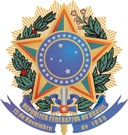 Conselho Regional de Engenharia e Agronomia do CearáPágina 1/1ART OBRA / SERVIÇO Nº CE20241375987INICIAL 		 1. Responsável Técnico    	 ADRIANO DUARTE VIEIRATítulo profissional:   ENGENHEIRO CIVIL	RNP: 0600325784Registro: 39643D CE 	 2. Dados do Contrato    	Contratante: TRIBUNAL REGIONAL DO TRABALHO DA 7A. REGIÃO	CPF/CNPJ: 03.235.270/0001-70AVENIDA SANTOS DUMONT	Nº: 3384Complemento:	Bairro: ALDEOTACidade: FORTALEZA	UF: CE	CEP: 60150162ART Vinculada: CE20170220762Contrato: 5/2024	Celebrado em: 09/02/2024Valor: R$ 0,00	Tipo de contratante: Pessoa Juridica de Direito PúblicoAção Institucional: NENHUMA - NÃO OPTANTE 		 3. Dados da Obra/Serviço    		 AVENIDA SANTOS DUMONT	Nº: 3384Complemento:	Bairro: ALDEOTACidade: FORTALEZA	UF: CE	CEP: 60150162Data de Início: 15/02/2024	Previsão de término: 15/12/2024	Coordenadas Geográficas: -3.737503, -38.494743Finalidade: Outro	Código: Não EspecificadoProprietário: TRIBUNAL REGIONAL DO TRABALHO DA 7A. REGIÃO	CPF/CNPJ: 03.235.270/0001-70 	 4. Atividade Técnica    	18 - Fiscalização	Quantidade	Unidade60 - Fiscalização de obra > CONSTRUÇÃO CIVIL > EDIFICAÇÕES > DE REFORMA DE EDIFICAÇÃO > #1.1.2.1 - DE ALVENARIA1,00	unApós a conclusão das atividades técnicas o profissional deve proceder a baixa desta ART 	 5. Observações    	Fiscalização do Contrato nº 05/24, referente a execução dos serviços de Implantação de Novo Sistema de Ar Condicionado, substituição do Forro Existente e Atualização Luminotécnica nos Prédios Anexo I e Anexo II do Complexo Sede Aldeota 	 6. Declarações   	- Declaro que estou cumprindo as regras de acessibilidade previstas nas normas técnicas da ABNT, na legislação específica e no decreto n. 5296/2004. 	 7. Entidade de Classe   	NENHUMA - NÃO OPTANTE 	 8. Assinaturas    		 	Declaro serem verdadeiras as informações acimaADRIANO DUARTE VIEIRA - CPF: 957.054.063-04 	,	de	de  	Local	dataTRIBUNAL REGIONAL DO TRABALHO DA 7A. REGIÃO - CNPJ: 03.235.270/0001-70 	 9. Informações   	* A ART é válida somente quando quitada, mediante apresentação do comprovante do pagamento ou conferência no site do Crea. 	 10. Valor   	Valor da ART: R$ 99,64	Registrada em: 13/03/2024	Valor pago: R$ 99,64	Nosso Número: 8216809225A autenticidade desta ART pode ser verificada em: https://crea-ce.sitac.com.br/publico/, com a chave: 8c6CY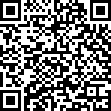 Impresso em: 20/03/2024 às 13:52:54 por: , ip: 186.232.247.122www.creace.org.br	faleconosco@creace.org.br Tel: (85) 3453-5800		Fax: (85) 3453-5804CREA-CEConselho Regional de Engenharia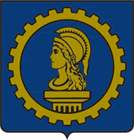 e Agronomia do Ceará